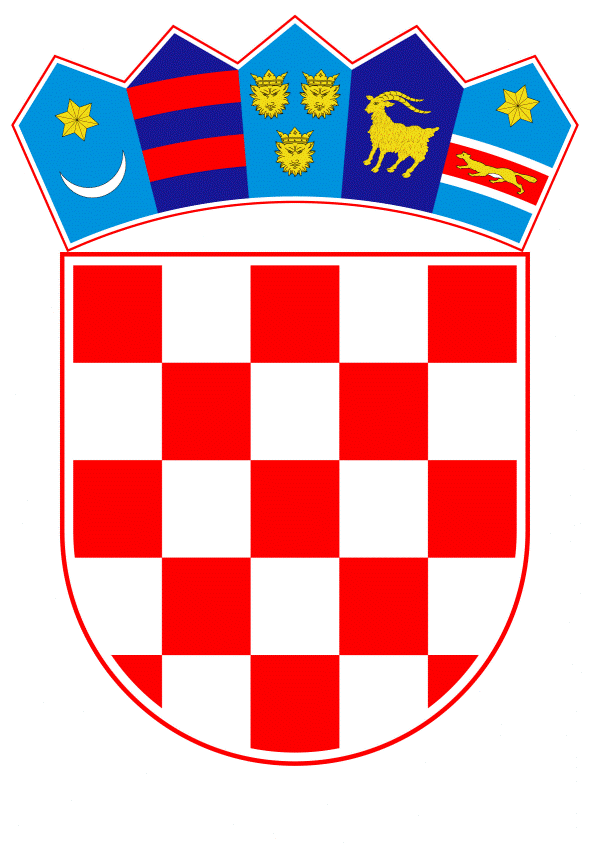 VLADA REPUBLIKE HRVATSKEZagreb, 22. prosinca 2022.______________________________________________________________________________________________________________________________________________________________________________________________________________________________Banski dvori | Trg Sv. Marka 2 | 10000 Zagreb | tel. 01 4569 222 | vlada.gov.hrPrijedlog		Na temelju članka 31. stavka 3. Zakona o Vladi Republike Hrvatske („Narodne novine“, br. 150/11., 119/14., 93/16., 116/18. i 80/22.), Vlada Republike Hrvatske je na sjednici održanoj ____________ 2022. donijela Z A K L J U Č A K	1.	Zadužuje se Ministarstvo zdravstva da razmotri poduzimanje pravovremenih mjera radi rješavanja problematike dezinsekcije komaraca u cilju što kvalitetnije zaštite zdravlja ljudi na području Osječko-baranjske županije, odnosno Grada Osijeka.2.	Financijska sredstva za provedbu ovoga Zaključka, u iznosu do najviše 370.000,00 kuna, osigurana su u Državnom proračunu Republike Hrvatske za 2022. godinu, na Razdjelu 096 -  Ministarstvo zdravstva, Aktivnosti T880003 - Zaštita zdravlja pučanstva od zaraznih bolesti.	3. 	Zadužuje se Ministarstvo zdravstva da o mjerama iz točke 1. ovoga Zaključka izvijesti Vladu Republike Hrvatske u roku od 30 dana od dana donošenja ovoga Zaključka.KLASA:URBROJ:Zagreb,	PREDSJEDNIK 	mr. sc. Andrej PlenkovićOBRAZLOŽENJEGodišnji program mjera za zaštitu pučanstva od zaraznih bolesti za područje općine, grada, županije, odnosno Grada Zagreba sukladno članku 5. stavku 2. Zakona o zaštiti pučanstva od zaraznih bolesti donosi općinski načelnik, gradonačelnik, župan, odnosno gradonačelnik Grada Zagreba, na prijedlog nadležnog zavoda za javno zdravstvo, najkasnije do 31. siječnja za tekuću godinu.Ministarstvo zdravstva svake godine podsjeća jedinice lokalne (regionalne) samouprave (u daljnjem tekstu: JLS) na obavezu donošenja programa i financiranja istoga te je ove godine dodatno zatraženo očitovanje o provedbi mjera za 2022. g. s ciljem da se pravovremeno poduzmu sve aktivnosti radi sprečavanja širenja zaraznih bolesti te narušavanja kvalitete življenja pučanstva uzrokovanih problemom dezinsekcije/najezde komaraca. Proteklih godina su pojedine JLS, županije bile posebno suočene s problematikom nedostatnih financijskih sredstava za rješavanja problematike dezinsekcije te su zatražile sufinanciranje od strane Vlade Republike Hrvatske. Stoga se Vlada Republike Hrvatske uključivala u pružanje financijske pomoći, a Ministarstvo zdravstva kao nadležno tijelo državne uprave za rješavanja predmetne problematike bi definiralo kriterije za razmatranje provedenih pravovremenih odgovarajućih aktivnosti, odnosno opravdanosti financiranja istih. Ovim se zaključkom zadužuje Ministarstvo zdravstva da razmotri poduzimanje pravovremenih mjera radi rješavanja problematike dezinsekcije komaraca u cilju što kvalitetnije zaštite zdravlja ljudi na području Osječko-baranjske županije, odnosno Grada Osijeka.Financijska sredstva za provedbu ovoga Zaključka,  u iznosu do najviše 370.000,00 kuna, osigurana su u Državnom proračunu Republike Hrvatske za 2022. godinu, na razdjelu 096 Ministarstva zdravstva, na aktivnosti T880003 - Zaštita zdravlja pučanstva od zaraznih bolesti.Zadužuje se Ministarstvo zdravstva da o poduzetim mjerama izvijesti Vladu Republike Hrvatske u roku od 30 dana od dana donošenja ovoga Zaključka.Predlagatelj:Ministarstvo zdravstvaPredmet:Prijedlog zaključka u vezi s rješavanjem problematike dezinsekcije komaraca